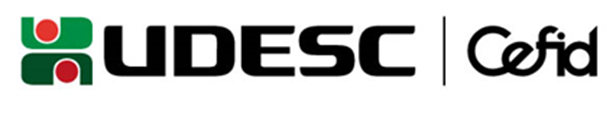 Centro de Ciências da Saúde e do Esporte – CEFIDCoordenação de Trabalhos de Conclusão de Curso - CTCCTERMO DE AUTORIZAÇÃO DO DEPARTAMENTO PARA ORIENTADOREu, acadêmico(a) ________________________________________, do curso de graduação em (   ) Fisioterapia – Bacharelado,  Educação Física (  ) Licenciatura, (  ) Bacharelado do Centro de Centro de Ciências da Saúde e do Esporte – CEFID/UDESC, pelo presente documento, e em cumprimento a Resolução 03/2012/CEFID, Art. 03, parágrafo 2º, solicito autorização do Professor(a)________________________________________________________para orientar de meu Trabalho de Conclusão de Curso.Justificativa:____________________________________________________________________________________________________________________________________________________________________________________________________________________________________________________________________________________________________________________________________________________________________________________________________________________________________________________________________Atenciosamente.Florianópolis, _____/______/___________CIENTE E DE ACORDO____________________________                    __________________________Assinatura e Carimbo do Departamento                           Assinatura do(a) Acadêmico(a)